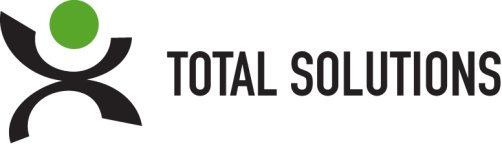 Employee Benefits Plan SummaryRegular, Full Time EmployeesBenefit TitleBenefit DescriptionPaid Time Off Our Paid Time Off (PTO) plan combines vacation and sick leave together for regular, full-time and parttime employees.  Employees begin accruing paid leave from the first day of employment.Regular part-time employees earn half of the fulltime accrual rate.Note: Employees that have transitioned from a contract assumed by Total Solutions will receive credit for their service on the transitioned contract.Paid holidaysRegular full-time employees are paid on the eleven (11) government holidays.  The paid holidays are New Year’s Day, Martin Luther King, Jr. Day, President’s Day, Juneteenth, Memorial Day, Independence Day, Labor Day, Columbus Day, Veterans’ Day, Thanksgiving Day, and Christmas Day.  Regular part-time employees receive half of the fulltime rate.401KTotal Solutions, Inc. matches contributions (100% of employee contributions up to a max of 5% of the employee’s salary) to a 401(k) plan with BBNC-Matrix Trust.Accidental Death and DismembermentRegular fulltime employees are provided $50,000 Accidental Death and Dismemberment at no cost to the employee.  Life InsuranceRegular fulltime employees are provided $50,000 basic life insurance at no cost to the employee.  Short-Term DisabilityTotal Solutions provides short-term disability coverage for regular full-time employees.  Weekly benefit is 60% of the eligible employee’s basic weekly earnings up to the weekly plan maximum as defined in the summary plan document.  This benefit is provided at no cost to the employee.Long-Term DisabilityTotal Solutions provides long-term disability coverage for regular full-time employees up to 60% of the employee’s gross monthly salary and up to the monthly plan maximum as defined in the summary plan document.  This benefit is provided at no cost to the employee.Medical InsuranceMedical insurance is available for all regular, full-time employees through Blue Cross Blue Shield of Alabama.  Total Solutions, Inc. pays the majority of the premium for the employee only coverage and a significant portion of the family coverage options’ premium. Dental InsuranceDental insurance is available for all regular, full-time employees through Blue Cross Blue Shield to ensure employees, and their dependents have access to a network dental provider nearby.  In addition to a greater network of providers, our plan waives the deductible for diagnostic & preventative services (exams, cleanings, x-rays and sealants) while providing more comprehensive coverage in and out of network.    The cost of individual and family dental insurance is shared between the employer and employee.  Vision InsuranceTotal Solutions offers all Regular, Full Time employees’ elective vision insurance through Amertias Group.  Ameritas Group offers cost-effective premiums, reduced out-of pocket expenses, a national network of 29,000 vision care providers (both private practice and retail) and a member website with convenient online contact lens ordering.  Your new employee packet will include a Ameritas Group vision benefit summary and enrollment application.Cafeteria PlanUnder the Total Solutions Cafeteria Plan, employees pay for their medical, dental and vision insurance on a pre-tax basis.  Per IRS guidelines employees may only change their elections annually during open enrollment or because of a qualifying event.  Please contact the HR department for a full list of qualifying events. Jury DutyFull-time employees will be excused from work to perform jury duty and witness service.  While serving jury duty, employees will receive regular straight-time pay for up to two weeks (ten working days) per occurrence.  As allowed by the state’s laws, any amount paid to the employee for their service is deducted from the paid amount.Administrative LeaveUp to 24 hours of administrative leave is available per 12 month rolling period for emergency facility closings for regular full-time employees.  This amount will be prorated for regular part-time employees.   Administrative Leave must be approved by the Total Solutions President.   Employees subject to SCA requirements are not eligible for Administrative Leave.Bereavement LeaveUp to 24 hours of bereavement leave is available per 12 month rolling period in the event of the death of an employee’s immediate family member (parent (in law), grandparent, spouse, sibling (in law), children and grandchildren).This amount will be prorated for regular part-time employees.  Flexible Spending AccountTotal Solutions, Inc. offers a FSA through WageWorks for all full time employees.Employee Referral ProgramTotal Solutions, Inc. offers a $200.00 referral bonus paid out after referred candidate is hired and completes 90 days of service.